ST.JOSEPH’S UNIVERSITY, BENGALURU - 27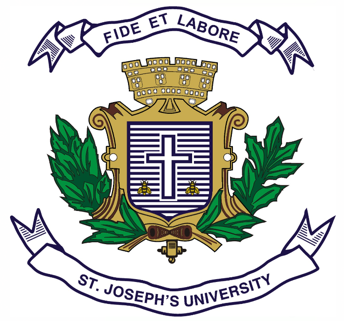 B.A. (HISTORY) – I SEMESTERSEMESTER EXAMINATION: OCTOBER 2022(Examination conducted in December 2022)I Semester – OPEN ELECTIVE HSOE 1 : TOURISM IN KARNATAKATime: 2 Hours								          Max Marks: 50This question paper has 1 printed page and 2 partsSECTION -  A 	Answer any 10 of the following    				        	 	   (2 x 10 = 20)1.	Karunadu.2. 	Mention any 2 ancient works which mention the name Karnataka.3.	What is KSTDC ? Mention any 2 objectives. 4.	Mention any 4 infrastructure needed for tourism.5.	Golden Chariot.6.	GIT7.	Dasara Utsav.8.	Mention any 4 beaches in Karnataka.9.	Bidri Ware.10.	What is a World Heritage Site ? Mention the sites in Karnataka. 11.	Mention any 2 wild life sanctuary in Karnataka. 12.	Types of modern travel. SECTION -  b 	Answer any THREE of the following questions 		  		    (10 x 3 = 30)Explain any 10 kinds of Tourism with suitable examples.  Describe travel in ancient times.State the significance of festivals in Karnataka. Explain any 4 festivals.  Describe Adventure tourism in Karnataka with suitable examples. Write a note on the different cuisines of Karnataka.  *****************